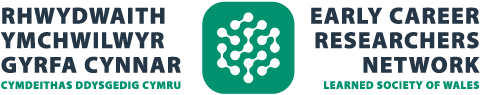 
Digwyddiad Rhwydwaith Ymchwilwyr Gyrfa Cynnar   ‘Ymchwil Cynhwysol a Chydweithredol’Zoom: 10:00 - 11:30 am, 20 Mawrth 2024Click here to read the English version Bydd y weminar yn cael ei chadeirio gan Athro Rick Delbridge (FLSW), Athro Dadansoddi Sefydliadol yn Ysgol Fusnes Caerdydd, cyd-gynullydd Canolfan Ymchwil Polisi Arloesedd.Ar hyn o bryd, ef yw arweinydd y brifysgol ar gyfer dylunio a chyflwyno Cronfa Her Prifddinas-Ranbarth Caerdydd (CCR CF) mewn partneriaeth â'r Lab a Phrifddinas-Ranbarth Caerdydd.Rhwng 2012 a 2019, bu'n Ddeon Ymchwil, Arloesi a Menter ym Mhrifysgol Caerdydd, ac arweiniodd ar y gwaith o ddatblygu Parc Ymchwil y Gwyddorau Cymdeithasol (SPARK). Mae'n gyd-awdur yr erthygl ‘Nesta paper Social Science Parks - society's new super-labs’. Mae ei ddiddordebau ymchwil yn cynnwys rheoli a threfnu arloesi ym maes ymchwil, cysylltiadau cyflogaeth, ac arferion rheoli yn niwylliant Japan.   Mae'r Athro Delbridge yn Gymrawd Cymdeithas Ddysgedig Cymru, ac mae wedi arwain y gyfres o gyfarfodydd bord gron ar arloesedd, a gafodd eu trefnu gan y Gymdeithas.  Early Career Researchers Network Webinar ‘Inclusive Collaborative Research’Zoom: 10:00 - 11:30 am, 20 March 2024The session will be chaired by Professor Rick Delbridge (FLSW), Professor of Organisational Analysis at Cardiff University Business School and co-convener of the Centre for Innovation Policy Research.He is currently the university lead for the design and delivery of the Cardiff Capital Region Challenge Fund (CCR CF) in partnership with Y Lab and the Cardiff Capital Region.Between 2012 and 2019 he was the Dean of Research, Innovation and Enterprise at Cardiff University and led the development of the Social Science Research Park (SPARK). He is co-author of the Nesta paper Social Science Parks - society's new super-labs. His research interests include the management and organisation of innovation, employment relations and Japanese management practices. Professor Delbridge is a Fellow of the Learned Society of Wales and has led the series of roundtables on innovation convened by the Society.  Sgyrsiau Dr Tom Avery | Swyddog Ymchwil, Swyddfa Ymchwil Heriau Lleol, Prifysgol Abertawe.Bydd Tom yn siarad am sut y gall ymchwilwyr ddefnyddio eu harbenigedd i ddeall materion lleol a hwyluso prosiectau dan arweiniad y gymuned sy'n gwneud gwahaniaeth yn lleol. Yn hytrach na bod ymchwil yn cael ei harwain gan ddiddordeb academaidd pur, bydd Tom yn trafod sut y gall ymchwil gael ei sbarduno gan berthnasoedd lleol a chydlynu tystiolaeth ynghylch anghenion cymunedau sy'n cynrychioli lleoedd. Dyma'r math o ymchwil sydd yn cael ei yrru gan effaith sydd yn cael ei gefnogi gan y Swyddfa Ymchwil Heriau Lleol, capasiti newydd ym Mhrifysgol Abertawe sy'n defnyddio dulliau seiliedig ar leoedd i osod cymunedau wrth wraidd ymchwil drwy Addysgu, Cyd-greu, ac Eirioli gyda'n lleoedd lleol, ac ar eu cyfer._________________________________________________________________Athro Sin Yi Cheung (FLSW) | Athro Cymdeithaseg ac yn Gyd-gyfarwyddwr Ymchwil yn Ysgol y Gwyddorau Cymdeithasol, Cymrawd Ymchwil, Canolfan Ymchwil Gofal Cymdeithasol Oedolion, Prifysgol CaerdyddDr Sofia Vougioukalou |  Cymrawd Ymchwil, Canolfan Ymchwil Gofal Cymdeithasol Oedolion, Prifysgol Caerdydd‘Ymgysylltu â sefydliadau'r trydydd sector, grwpiau heb gynrychiolaeth ddigonol ac awdurdodau lleol i ddatblygu ceisiadau am ymchwil’Diolch i Grant Gweithdy Ymchwil Cymdeithas Ddysgedig Cymru yn 2023, roeddem yn gallu gweithio gyda phedwar sefydliad lleol: Pedal Power, Oasis, EYST a'r Adran Drafnidiaeth yng Nghyngor Dinas Caerdydd i ddatblygu cais am ymchwil. Fe wnaethom weithio gyda gwyddonwyr ffisegol a pheirianwyr mewn dwy brifysgol yn Lloegr a'r Alban, ac arwain pecyn gwaith penodol ar fynd i'r afael â'r rhwystrau i seiclo ar gyfer grwpiau heb gynrychiolaeth ddigonol fel rhan o gais am grant mawr ar gyfer y Cyngor Ymchwil Peirianneg a Gwyddorau Ffisegol. Nod allweddol oedd cynnwys y gymuned a'r defnyddiwr ymchwil yn sy'n wynebu rhwystrau yn uniongyrchol, o ran y nifer sy'n seiclo, drwy bob cam o’r broses ymchwil, o ddatblygu cais i ledaenu canlyniadau. Fe wnaethom gynnal cyfarfodydd ymgynghori â ffoaduriaid a cheiswyr lloches, pobl anabl a menywod Mwslimaidd sy'n gwisgo dillad modest. Yn y cyflwyniad hwn, byddwn yn trafod y prosesau o ymgysylltu â phartneriaid allanol, dylunio'r cyfarfodydd ymgynghori, a throi canfyddiadau'r ymgynghoriad yn wybodaeth i’w chynnwys mewn cais am grant. _________________________________________________________________Dr Zsofia Szekeres | Cyd-arweinydd rhwydweithio yn y Ganolfan Ymchwil ar gyfer Iechyd, Gweithgarwch a Lles (CAWR), Cydymaith Ymchwil, Prifysgol Metropolitan Caerdydd.Yn y cyflwyniad hwn, bydd Zsofia yn rhannu'r heriau a'r mewnwelediadau o'i thaith fel myfyriwr ac fel ymchwilydd gyrfa cynnar, a bydd yn canolbwyntio'n arbennig ar ei phrofiadau yn cynnal ymchwil yn y gymuned gydag oedolion hŷn. Bydd yn siarad am brosiect ymchwil heneiddio'n iach ACTIF (Active, Connected and Engaged), sydd â'r nod o ddarparu cymorth gwirfoddoli pragmatig, dan arweiniad cyfoedion, i hyrwyddo heneiddio’n egnïol ymysg oedolion hŷn sydd wedi ymddieithrio'n gymdeithasol ac sy’n segur. Drwy'r gwaith hwn, mae Zsofia wedi ymgysylltu â thros 250 o oedolion hŷn, a'u hyfforddi i gymryd rhan fel gwirfoddolwyr neu gyfranogwyr ynghyd â nifer o sefydliadau cymunedol sy'n cefnogi ymdrechion recriwtio. Bydd yn siarad hefyd am ei chysylltiad diweddar â digwyddiadau rhwydweithio ATTAIN sydd wedi dod ag oedolion hŷn, ymchwilwyr, gweithwyr gofal iechyd proffesiynol, llunwyr polisi, sefydliadau'r sector gwirfoddol ac arweinwyr cymunedol at ei gilydd. Nod rhwydwaith ATTAIN yw dylunio ymyriadau gweithgarwch corfforol effeithiol a chyraeddadwy, ac ymestyn disgwyliad oes iach mewn cymunedau sy'n profi anghydraddoldebau iechyd.Bywgraffiadau Siaradwyr  Dr Jennifer Wolowic | Brif Arweinydd Canolfan Ddeialog, Prifysgol Aberystwyth.Mae Dr Jennifer Wolowic wedi’i phenodi’n Brif Arweinydd Canolfan Ddeialog ym Mhrifysgol Aberystwyth a bydd yn cychwyn ar ei swydd newydd ym mis Ionawr 2023. Yn anthropolegydd, ethnograffydd ac arbenigwr ar ymgysylltu cyhoeddus, mae’r Dr Wolowic yn gweithio ar hyn o bryd yng Nghanolfan Ddeialog Prifysgol Simon Fraser (SFU) a Sgwâr Cyhoeddus SFU yn Vancouver._________________________________________________________________
Dr Tom Avery | Swyddog Ymchwil, Swyddfa Ymchwil Heriau Lleol, Prifysgol Abertawe.Mae Dr Tom Avery yn Swyddog Ymchwil yn y Swyddfa Ymchwil Heriau Lleol ym Mhrifysgol Abertawe. Mae'n cefnogi ac yn cynnal ymchwil sy'n mynd i'r afael â heriau lleol a rhanbarthol trwy gydweithio â chymunedau lleol. Mae wedi datblygu egwyddorion o gyd-greu i arwain y gwaith hwn ac ar hyn o bryd, mae'n cynllunio digwyddiadau gwrando cymunedol ar draws de orllewin Cymru i ddod o hyd i ffyrdd i ymchwil y Brifysgol wneud mwy o wahaniaeth yn lleol._________________________________________________________________Athro Sin Yi Cheung (FLSW) | Athro Cymdeithaseg ac yn Gyd-gyfarwyddwr Ymchwil yn Ysgol y Gwyddorau Cymdeithasol, Cymrawd Ymchwil, Canolfan Ymchwil Gofal Cymdeithasol Oedolion, Prifysgol CaerdyddMae’r Athro Sin Yi Cheung, FLSW, Athro mewn Cymdeithaseg ym Mhrifysgol Caerdydd, yn gymdeithasegydd meintiol sy'n arbenigo mewn ymfudo, hil / ethnigrwydd, ac mewn ymchwil i'r farchnad lafur. Mae'n cyhoeddi'n eang ar gosbau ethno-grefyddol yn y farchnad lafur, integreiddio ffoaduriaid, anghydraddoldebau ethnig/crefyddol mewn gofal cymdeithasol plant a newid anghydraddoldebau mewn addysg uwch. Mae ei gwaith diweddar yn cynnwys ‘The Death of Human Capital (OUP, 2020)’, ‘how the violence of uncertainty from asylum waiting time undermines refugee health' (Gwyddorau Cymdeithasol a Meddygaeth, 2021). Hi yw Prif Olygydd ‘Frontiers in Sociology: Race and Ethnicity’, ac mae hi’n Gyfarwyddwr y Grŵp Ymchwil 'Mudoledd, Ethnigrwydd, Hil ac Amrywiaeth ym Mhrifysgol Caerdydd._________________________________________________________________Dr Sofia Vougioukalou |  Cymrawd Ymchwil, Canolfan Ymchwil Gofal Cymdeithasol Oedolion, Prifysgol CaerdyddMae Dr Sofia Vougioukalou, Cymrawd Ymchwil yn y Ganolfan Ymchwil Gofal Cymdeithasol i Oedolion newydd ym Mhrifysgol Caerdydd, yn ymchwilydd gwyddorau cymdeithasol cymhwysol, y mae ei arbenigedd yn canolbwyntio ar anghenion iechyd a gofal cymdeithasol pobl leiafrifol mewn perthynas ag ethnigrwydd, rhywioldeb ac anabledd. Mae ganddi brofiad helaeth o weithio gyda chymunedau amrywiol ar draws Caerdydd, ac mae hi wedi defnyddio dulliau creadigol i oresgyn rhwystrau cyfathrebu ieithyddol a diwylliannol. Derbyniodd Wobr Amrywiaeth Cymru Dementia Gyfeillgar 2021 gan Gymdeithas Alzheimer’s Cymru, Gwobr Cynnwys y Cyhoedd 2021 gan Ymchwil Iechyd a Gofal Cymru, Gwobr Dathlu Rhagoriaeth mewn Cenhadaeth Ddinesig 2022 gan Brifysgol Caerdydd, a Gwobr Teilyngdod Iawn yn 2023 am ei gwaith ym maes Gwyddoniaeth, Technoleg a Gofal Iechyd gan Gymdeithas Cyflawniad Menywod Cymru o leiafrifoedd ethnig._________________________________________________________________Dr Zsofia Szekeres | Cyd-arweinydd rhwydweithio yn y Ganolfan Ymchwil ar gyfer Iechyd, Gweithgarwch a Lles (CAWR), Cydymaith Ymchwil, Prifysgol Metropolitan Caerdydd.Dr Zsofia Szekeres yn Gydymaith Ymchwil ac yn Gyd-arweinydd Rhwydweithio yn y Ganolfan Ymchwil Iechyd, Gweithgaredd a Lles (CAWR). Mae Zsofia yn ymchwilydd gyrfa gynnar mewn seicoleg ymarfer corff, ac yn angerddol am ymchwil yn y gymuned, sy'n ceisio gwneud gwahaniaeth o ran gwella iechyd a lles. Ar hyn o bryd, mae hi'n ymwneud â phrosiect ymchwil gymunedol sydd yn cael ei ariannu gan NIHR, o'r enw ACTIF (Active, Connected, Engaged). Mae hi’n rhan o Gyngor Rheoli’r Rhwydwaith Ewropeaidd o Arbenigwyr Ifanc mewn Seicoleg Chwaraeon (ENYSSP), ac mae hi hefyd yn aelod o ddau weithgor o fewn Rhwydwaith  HEPA EU (Health Enhancing Physical Activity EU) Sefydliad Iechyd y Byd.TalksDr Tom Avery | Local Challenges Research Office at Swansea University.Tom will talk about how researchers can use their expertise to understand local issues and facilitate community-led projects that make a local difference. Rather than research being led by pure academic interest, Tom will discuss how research can be driven by local relationships and the coordination of evidence around the needs of communities that are representative of places. This is the kind of impact-driven research supported by the Local Challenges Research Office, a new capacity at Swansea University which uses place-based approaches to put communities at the heart of research through Educating, Co-Creating, and Advocating with and for our local places._________________________________________________________________Professor Sin Yi Cheung (FLSW) | Professor of Sociology and Co-Director of Research in the School of Social Sciences, Cardiff University. Dr Sofia Vougioukalou | Research Fellow, Centre for Adult and Social Care Research, Cardiff University.‘Engaging third-sector organisations, under-represented groups and local authorities in research bid development’Thanks to a Learned Society of Wales Research Workshop Grant in 2023, we were able to engage four local organisations: Pedal Power, Oasis, EYST and the Transport Department in Cardiff City Council in research bid development. Working with physical scientists and engineers at two Universities in England and Scotland, we led a specific work package on addressing barriers to cycling for under-represented groups in a large grant proposal for the Engineering and Physical Science Research Council. A key aim was to directly involve the community and research users who face barriers in the uptake of cycling directly throughout the whole lifespan of the research process, from bid development to dissemination. We conducted consultation meetings with refugees and asylum seekers, disabled people and Muslim women who wear modest clothing. In this presentation, we will discuss the processes of engaging external partners, designing the consultation meetings and translating the consultation findings into bid content._________________________________________________________________Dr Zsofia Szekeres | Networking Co-lead at the Centre for Health, Activity and Wellbeing Research (CAWR), Research Associate, Cardiff Metropolitan University. In this presentation, Zsofia will share the challenges and insights from her journey as a student and as an early-career researcher, particularly focusing on her experiences conducting community-based research with older adults. She will talk about the ACTIF (Active, Connected and Engaged) healthy ageing research project that is aimed at providing pragmatic, peer-led volunteering support to promote active ageing in socially disengaged, inactive older adults. Through this work, Zsofia has engaged with and trained over 250 older adults to take part as volunteers or participants along with numerous community organizations supporting recruitment efforts. She will also talk about her recent involvement with the ATTAIN networking events that have brought together older adults, researchers, healthcare professionals, policymakers, voluntary sector organisations, and community leaders. The ATTAIN network aims to design effective and attainable physical activity interventions and extend healthy life expectancy in communities experiencing health inequalities. Speakers’ BiographiesDr Jennifer Wolowic | Principal Lead at the Dialogue Centre at Aberystwyth University. Dr Jennifer Wolowic was appointed Principal Lead of Aberystwyth University’s Dialogue in January 2023. An anthropologist, ethnographer and public engagement specialist, Dr Wolowic joined from Simon Fraser University (SFU) Morris J. Wosk Centre for Dialogue and SFU Public Square in Vancouver._________________________________________________________________Dr Tom Avery | Local Challenges Research Office at Swansea University.Dr Tom Avery is a Research Officer at the Local Challenges Research Office at Swansea University. He supports and conducts research that addresses local and regional challenges through collaboration with local communities. He has developed co-creation principles to guide this work and is currently planning community listening events across south west Wales to identify ways for University research to make a bigger difference locally._________________________________________________________________Professor Sin Yi Cheung (FLSW) | Professor of Sociology and Co-Director of Research in the School of Social Sciences, Cardiff University. Professor Sin Yi Cheung, FLSW, Professor in Sociology at Cardiff University, is a quantitative sociologist specialising in migration, race / ethnicity, and labour market research. She publishes widely on ethno-religious penalties in the labour market, refugee integration, ethnic/religious inequalities in children social care and changing inequalities in higher education. Her recent work includes The Death of Human Capital (OUP, 2020), and how the 'violence of uncertainty from asylum waiting time undermines refugee health' (Social Science and Medicine, 2021). She is Editor-in-Chief of Frontiers in Sociology: Race and Ethnicity, and Director of the 'Migration, Ethnicity, Race and Diversity Research Group at Cardiff University._________________________________________________________________Dr Sofia Vougioukalou | Research Fellow, Centre for Adult and Social Care Research, Cardiff University.Dr Sofia Vougioukalou, Research Fellow in the new Centre for Adult Social Care Research at Cardiff University, is an applied social science researcher whose expertise is centred around the health and social care needs of minoritised people in relation to ethnicity, sexuality and disability. She has extensive experience working with diverse communities across Cardiff and has used creative methods to overcome linguistic and cultural communication barriers. She was the recipient of the 2021 Dementia Friendly Wales Diversity Award by the Alzheimer's Society Wales, the 2021 Public Involvement Award by Health and Care Research Wales, the 2022 Celebrating Excellence Award in Civic Mission by Cardiff University, and the 2023, Highly Meritorious Award in Science, Technology and Healthcare by the Ethnic Minority Welsh Women Achievement Association._________________________________________________________________Dr Zsofia Szekeres | Networking Co-lead at the Centre for Health, Activity and Wellbeing Research (CAWR), Research Associate, Cardiff Metropolitan University. Dr Zsofia Szekeres is a Research Associate and a Networking Co-lead at the Centre for Health, Activity and Wellbeing Research (CAWR). Zsofia is an early career researcher in exercise psychology passionate about community-based research that aims to make a difference in improving health and wellbeing across the lifespan. Currently, she is involved in an NIHR-funded community-based research project, called ACTIF (Active, Connected, Engaged). She is part of the European Network of Young Specialists in Sport Psychology (ENYSSP) Management Council and she is also a member of two working groups within the WHO Health Enhancing Physical Activity EU Network (HEPA EU). 